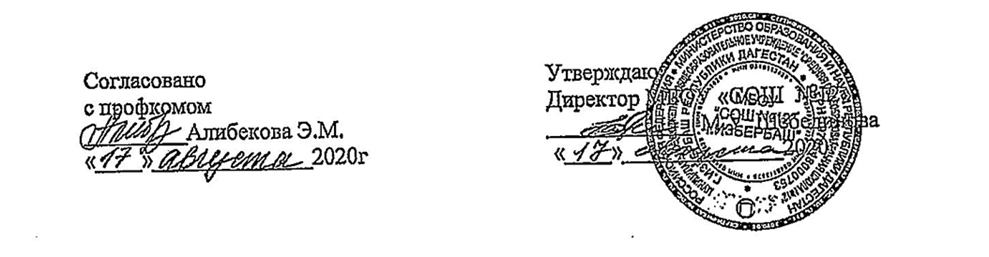 ПОЛОЖЕНИЕОБ ОБЪЕКТОВОМ ЗВЕНЕ ПРЕДУПРЕЖДЕНИЯ И ЛИКВИДАЦИИ ЧРЕЗВЫЧАЙНЫХ СИТУАЦИЙ (ГСЧС) И ГРАЖДАНСКОЙ ОБОРОНЫ (ГО)МБОУ « СОШ №12»ОБЩИЕ ТРЕБОВАНИЯ.Настоящее положение определяет принципы построения, состав сил и средств, порядок выполнения задач, основы функционирования объектового звена, предупреждения и ликвидации чрезвычайных ситуаций и гражданской обороны.Разрабатывается оно на основании нормативных документов территориальной подсистемы Каякентского района РД, а также Федеральных законов «О защите населения и территорий от чрезвычайных ситуаций природного и техногенного характера» (№ 68-ФЗ от 21.12.1994 г), «О гражданской обороне» (№ 28-ФЗ от 12.02.1998 г), Постановления Правительства РФ «О единой государственной системе предупреждения и ликвидации чрезвычайных ситуаций» (№ 1113 от 05.11.1995 г). Положение об объектовом звене должно быть на каждом объекте. Утверждает его директор (руководитель) объекта после согласования с вышестоящим постоянно действующим органом управления по делам ГО и ЧС.Вводится в действие приказом по учреждению.СОСТАВ ОБЕКТОВОГО ЗВЕНА ГСЧС И ГО МБОУ « СОШ №12» Директор МКОУ «СОШ №12» – начальник гражданской обороны объекта (НГО), председатель комиссии по чрезвычайным ситуациям (КЧС);Штаб по делам ГО и ЧС – постоянно действующий орган управления по делам ГО и ЧС;Системы связи, оповещения, информационного обеспечения;Эвакуационная комиссия;Начальники служб ГО;Гражданские организации ГО (невоенизированные формирования).ОСНОВНЫЕ ЗАДАЧИ ОБЪЕКТОВОГО ЗВЕНА РСЧС И ГО МБОУ «СОШ№12»Участие в проведении единой государственной политики по предупреждению и ликвидации производственных аварий, катастроф и стихийных бедствий в МБОУ «СОШ12».Защита жизни и здоровья обучающихся, сотрудников и членов их семей, материальных ценностей и окружающей среды, уменьшение возможного ущерба от ЧС, прогнозирование и оценка экономических социальных последствий ЧС, определение на основе прогноза потребностей в силах, материально-технических и финансовых ресурсах для ликвидации ЧС.Создание и обеспечение постоянной готовности органов управления, средств связи и оповещения, защитных сооружений, сил и средств для ликвидации последствий ЧС.Планирование, подготовка и осуществление мероприятий по предупреждению ЧС в МКОУ СОШ №12, по повышению устойчивости функционирования вечерней школы от возможных производственных аварий, катастроф, стихийных бедствий и факторов (последствий) военных действий.Создание и использование резервных финансовых и материально-технических средств для ликвидации ЧС, приобретения средств индивидуальной защиты и имущества ГО, оплаты обучения сотрудников и личного состава невоенизированных формирований.Обучение и подготовка невоенизированных формирований, сотрудников действиям в ЧС, подготовка и повышение квалификации руководящего, командно-начальствующего состава.Учет всех возможных потенциальных источников ЧС, в том числе за пределами МКОУ СОШ №12 (в ближайшей периферии), определение степени их опасности для работников и воспитанников детского дома и населения в зависимости от величины риска возникновения и тяжести последствий возможных ЧС.ФУНКЦИОНИРОВАНИЕ ОБЪЕКТОВОГО ЗВЕНА ГСЧС МБОУ «СОШ№12»      1. В зависимости от обстановки для объектового звена РСЧС устанавливаются три режима функционирования: повседневной деятельности, повышенной готовности, чрезвычайной ситуации.Режим повседневной деятельности - функционирование объектового звена ГСЧС в мирное время при нормальной производственной, радиационной, химической, биологической, гидрометеорологической, сейсмической обстановке, при отсутствии эпидемий, эпизоотий, эпифитотий.Осуществляются наблюдения и контроль за состоянием окружающей среды, выполняются целевые программы и превентивные меры по предупреждению и ликвидации ЧС, повышению безопасности и защиты воспитанников, сотрудников и членов их семей детского дома, повышению устойчивости функционирования детского дома и сокращения материального ущерба от возможных ЧС мирного времени и факторов (Последствий) военных действий.Осуществляются мероприятия по поддержке в высокой готовности органов управления, сил и средств к действиям в ЧС, по созданию и поддержанию чрезвычайных резервов финансовых, продовольственных, медицинских и материально-технических ресурсов.Режим повышенной готовности – функционирование объектового звена РСЧС при угрозе ухудшения радиационной, химической, биологической, гидрометеорологической, сейсмической обстановки, при получении прогноза о возможном возникновении ЧС или угрозе начала военных действий.При режиме повышенной готовности непосредственное руководство объектовым звеном РСЧС осуществляет комиссия детского дома по чрезвычайным ситуациям (КЧС).При необходимости  из состава КЧС формируются оперативные группы для выявления причин ухудшения обстановки, для выработки предложений по ее нормализации, осуществляется прогнозирование возможности возникновения ЧС, их масштабов и последствий.Принимаются меры по защите воспитанников и сотрудников, членов их семей, запасов материально-технических средств, по повышению устойчивости функционирования детского дома.Приводятся в повышенную готовность невоенизированные формирования, предназначенные для ликвидации ЧС, уточняются планы их действий и, при необходимости, осуществляется выдвижение их в район предполагаемых действий.Режим чрезвычайной ситуации – функционирование объектового звена РСЧС при возникновении и ликвидации ЧС в мирное время, а также в случае применения противником современных средств поражения.При чрезвычайном режиме принимаются меры по защите воспитанников, сотрудников, членов их семей. В район ЧС выдвигаются органы управления для организации разведки, оценки обстановки и непосредственного руководства работами по ликвидации ЧС; направляются силы и средства для проведения аварийно-спасательных и других неотложных работ; принимаются меры по жизнеобеспечению пострадавших; усиливается постоянный контроль за окружающей средой в районе ЧС.Решение о введении режимов функционирования объектового звена РСЧС принимает территориальная или ведомственная комиссия по чрезвычайным ситуациям с учетом конкретной обстановки, сложившейся в детском доме или вблизи него (при угрозе или возникновении чрезвычайной ситуации).2. Объектовое звено РСЧС в своей деятельности по вопросам предупреждения и ликвидации ЧС взаимодействует с органами местной исполнительной власти, КЧС, управлением ГО и ЧС Каякентского района.В случае недостатка собственных сил и средств для локализации и ликвидации ЧС комиссия детского дома по чрезвычайным ситуациям обращается за помощью к взаимодействующим органам.Порядок обмена информацией о ЧС, представления донесений о возникновении, развитии и ликвидации ЧС с взаимодействующими органами определяется инструкцией о порядке обмена информацией и табелем срочных донесений.3. Состав, задачи, полномочия и организация работы комиссии по чрезвычайным ситуациям, штаба ГО, служб ГО, должностных лиц объектового звена РСЧС определяются приказами по МОУ ПСОШ №2, положениями и инструкциями и функциональными обязанностями, утверждаемыми руководителем детского дома – начальником ГО.Начальник ГО МБОУ «СОШ№12»                                 /М.У.Шебединова/